A.C. Wals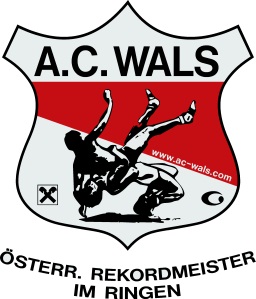 Bergersteig 20A-5071 Walswww.ac-wals.com									5. Schülerturnier des AC WalsZum Gedenken anBartl BrötznerTag der Austragung:Samstag, den 22.04.17Samstag, den 22.04.17Ort der Austragung:Walserfeldhalle, Schulstraße 17, A-5071 Wals/WalserfeldWalserfeldhalle, Schulstraße 17, A-5071 Wals/WalserfeldAbwaage:Freitag Abend 21.04.17Samstag von 08:00 – 09:00 UhrFreitag Abend 21.04.17Samstag von 08:00 – 09:00 UhrStart:Samstag, 22.04.17im Anschluss an das WiegenSamstag, 22.04.17im Anschluss an das WiegenGewichtsklassen:Jugend A ( Jahrgänge 2002 – 2004) freistilBis , 38 kg, 42 kg, 46 kg, 50 kg, 55 kg , 60 kg,  65kg  und  + 65 kgJugend B ( Jahrgänge 2005 – 2007) freistilBis, 25 kg, 27 kg, 29 kg, 33kg, , 37 kg, 41 kg .45 kg  50 kg  55 kg  60 kg  Jugend C (2008 – 2010)freistil21 kg  23 kg  25 kg  27 kg  29 kg  32 kg  35 kg  38 kgMädchen (Jahrgänge 2003 – 2010) )Bis ca 28.kg 32 kg 35 kg 38 kg 42 kg 46 kg 50 kg (wirt nach Gewicht zusammengestellt) Jugend A ( Jahrgänge 2002 – 2004) freistilBis , 38 kg, 42 kg, 46 kg, 50 kg, 55 kg , 60 kg,  65kg  und  + 65 kgJugend B ( Jahrgänge 2005 – 2007) freistilBis, 25 kg, 27 kg, 29 kg, 33kg, , 37 kg, 41 kg .45 kg  50 kg  55 kg  60 kg  Jugend C (2008 – 2010)freistil21 kg  23 kg  25 kg  27 kg  29 kg  32 kg  35 kg  38 kgMädchen (Jahrgänge 2003 – 2010) )Bis ca 28.kg 32 kg 35 kg 38 kg 42 kg 46 kg 50 kg (wirt nach Gewicht zusammengestellt) Wertung:Pool A – Pool B     (so hat jeder Ringer mindesten 2 Kämpfe) (ohne Pause)bis 5 Ringer nordisch.Bronzemedaille wird ausgerungen!Pool A – Pool B     (so hat jeder Ringer mindesten 2 Kämpfe) (ohne Pause)bis 5 Ringer nordisch.Bronzemedaille wird ausgerungen!Prämierung:Die ersten drei Ringer jeder Gewichtsklasse erhalten Medaillen                     außerdem bekommen die ersten drei SachpreiseDie ersten drei Ringer jeder Gewichtsklasse erhalten Medaillen                     außerdem bekommen die ersten drei SachpreiseNennungen:Die Nennungen sind bis Freitag, den 14.04.17 an Herrn Josef Burger, Hauptstr.17-5071 Wals/odere-mail: j.burger@wals-siezenheim.at zu richten, Tel.: 0664 / 480 94 10Die Nennungen sind bis Freitag, den 14.04.17 an Herrn Josef Burger, Hauptstr.17-5071 Wals/odere-mail: j.burger@wals-siezenheim.at zu richten, Tel.: 0664 / 480 94 10Nenngeld:Pro Starter werden EURO 8,00 bei der Abwaage eingehobenPro Starter werden EURO 8,00 bei der Abwaage eingehobenQuartieranforderung:Übernächtigungsmöglichkeiten werden auf Wunsch vermittelt!Übernächtigungsmöglichkeiten werden auf Wunsch vermittelt!Wenn möglich sollte jeder Verein einen Kampfrichter stellen ( den Namen bitte ebenfalls mit der Nennung bekannt geben ).Wenn möglich sollte jeder Verein einen Kampfrichter stellen ( den Namen bitte ebenfalls mit der Nennung bekannt geben ).Wenn möglich sollte jeder Verein einen Kampfrichter stellen ( den Namen bitte ebenfalls mit der Nennung bekannt geben ).Der A.C. Wals übernimmt keine Haftung für Unfälle, Diebstahl und sonstige Beschädigungen bei diesem Turnier.Der A.C. Wals wünscht allen Teilnehmerinnen und Teilnehmern eine gute Anreise und den bestmöglichen Erfolg bei diesem Turnier.Der A.C. Wals übernimmt keine Haftung für Unfälle, Diebstahl und sonstige Beschädigungen bei diesem Turnier.Der A.C. Wals wünscht allen Teilnehmerinnen und Teilnehmern eine gute Anreise und den bestmöglichen Erfolg bei diesem Turnier.Der A.C. Wals übernimmt keine Haftung für Unfälle, Diebstahl und sonstige Beschädigungen bei diesem Turnier.Der A.C. Wals wünscht allen Teilnehmerinnen und Teilnehmern eine gute Anreise und den bestmöglichen Erfolg bei diesem Turnier.Anton MARCHLAnton MARCHLJosef BURGERObmannObmannJugend-Sportwart